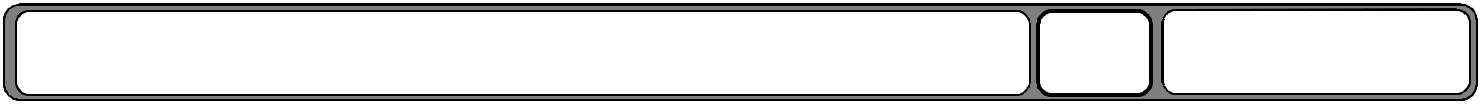 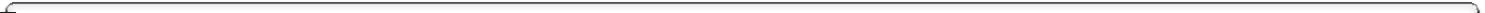 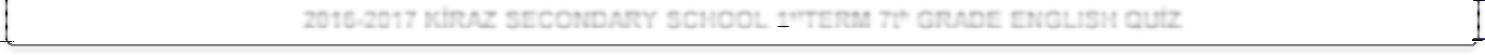 TOLGA TOYGARELThttps://www.derskitabicevaplarim.com NAME & SURNAME:___________________________________NAME & SURNAME:___________________________________NAME & SURNAME:___________________________________NAME & SURNAME:___________________________________NAME & SURNAME:___________________________________NAME & SURNAME:___________________________________NAME & SURNAME:___________________________________NAME & SURNAME:___________________________________NAME & SURNAME:___________________________________NAME & SURNAME:___________________________________NAME & SURNAME:___________________________________NAME & SURNAME:___________________________________NAME & SURNAME:___________________________________NAME & SURNAME:___________________________________7-7-MARK:CLASS: _______ NUMBER:________CLASS: _______ NUMBER:________CLASS: _______ NUMBER:________CLASS: _______ NUMBER:________CLASS: _______ NUMBER:________CLASS: _______ NUMBER:________CLASS: _______ NUMBER:________CLASS: _______ NUMBER:________CLASS: _______ NUMBER:________CLASS: _______ NUMBER:________7-7-MARK:CLASS: _______ NUMBER:________CLASS: _______ NUMBER:________CLASS: _______ NUMBER:________CLASS: _______ NUMBER:________CLASS: _______ NUMBER:________CLASS: _______ NUMBER:________CLASS: _______ NUMBER:________CLASS: _______ NUMBER:________CLASS: _______ NUMBER:________CLASS: _______ NUMBER:________7-7-2017-2018 KİRAZ SECONDARY SCHOOL 1stTERM 7th GRADE ENGLISH QUİZ2017-2018 KİRAZ SECONDARY SCHOOL 1stTERM 7th GRADE ENGLISH QUİZ2017-2018 KİRAZ SECONDARY SCHOOL 1stTERM 7th GRADE ENGLISH QUİZ2017-2018 KİRAZ SECONDARY SCHOOL 1stTERM 7th GRADE ENGLISH QUİZ2017-2018 KİRAZ SECONDARY SCHOOL 1stTERM 7th GRADE ENGLISH QUİZ2017-2018 KİRAZ SECONDARY SCHOOL 1stTERM 7th GRADE ENGLISH QUİZ2017-2018 KİRAZ SECONDARY SCHOOL 1stTERM 7th GRADE ENGLISH QUİZ2017-2018 KİRAZ SECONDARY SCHOOL 1stTERM 7th GRADE ENGLISH QUİZ2017-2018 KİRAZ SECONDARY SCHOOL 1stTERM 7th GRADE ENGLISH QUİZ2017-2018 KİRAZ SECONDARY SCHOOL 1stTERM 7th GRADE ENGLISH QUİZ2017-2018 KİRAZ SECONDARY SCHOOL 1stTERM 7th GRADE ENGLISH QUİZ2017-2018 KİRAZ SECONDARY SCHOOL 1stTERM 7th GRADE ENGLISH QUİZ2017-2018 KİRAZ SECONDARY SCHOOL 1stTERM 7th GRADE ENGLISH QUİZ2017-2018 KİRAZ SECONDARY SCHOOL 1stTERM 7th GRADE ENGLISH QUİZ2017-2018 KİRAZ SECONDARY SCHOOL 1stTERM 7th GRADE ENGLISH QUİZ2017-2018 KİRAZ SECONDARY SCHOOL 1stTERM 7th GRADE ENGLISH QUİZ2017-2018 KİRAZ SECONDARY SCHOOL 1stTERM 7th GRADE ENGLISH QUİZ2017-2018 KİRAZ SECONDARY SCHOOL 1stTERM 7th GRADE ENGLISH QUİZ2017-2018 KİRAZ SECONDARY SCHOOL 1stTERM 7th GRADE ENGLISH QUİZ2017-2018 KİRAZ SECONDARY SCHOOL 1stTERM 7th GRADE ENGLISH QUİZ2017-2018 KİRAZ SECONDARY SCHOOL 1stTERM 7th GRADE ENGLISH QUİZ2017-2018 KİRAZ SECONDARY SCHOOL 1stTERM 7th GRADE ENGLISH QUİZ1 creative26 adventurous26 adventurous26 adventurousa) yaratıcıb) uzunc) çekicic) çekicic) çekicic) çekicic) çekicic) çekicic) çekicid) kibard) kibard) kibara) samimia) samimia) samimib) güzelc) emredenc) emredenc) emredenc) emredend) macaracıd) macaracı2 sociable27 talkative27 talkative27 talkativea) ufak tefekb) sosyalc) asabi/sinirlic) asabi/sinirlic) asabi/sinirlic) asabi/sinirlic) asabi/sinirlic) asabi/sinirlic) asabi/sinirlid) tombuld) tombuld) tombula) merhametlia) merhametlia) merhametlib) inatçıc) dürüstc) dürüstc) dürüstc) dürüstd) konuşkand) konuşkan3 liar28 nervous28 nervous28 nervousa) güvenilirb) cesurc) yalancıc) yalancıc) yalancıc) yalancıc) yalancıc) yalancıc) yalancıd) anlayışsızd) anlayışsızd) anlayışsıza) zalima) zalima) zalimb) incec)c)c)sosyald) gergind) gergin4 muscular29 funny29 funny29 funnya) anlayışlıb) kaslıc) düzenlic) düzenlic) düzenlic) düzenlic) düzenlic) düzenlic) düzenlid) yaşlıd) yaşlıd) yaşlıa) kararlıa) kararlıa) kararlıb) eğlencelic)c)c)sabırlıd) kendine güvenend) kendine güvenend) kendine güvenen5 cruel30 proud30 proud30 prouda) tedbirlib) cesurc) zalimc) zalimc) zalimc) zalimc) zalimc) zalimc) zalimd) deli dolud) deli dolud) deli dolua) iyi huylua) iyi huylua) iyi huylub) dikkatlic)c)c)geçimsizd) gururlud) gururlu6 short31 sensible31 sensible31 sensiblea) kısab) kaslıc) kendine güvene d) şirin tatlıc) kendine güvene d) şirin tatlıc) kendine güvene d) şirin tatlıc) kendine güvene d) şirin tatlıc) kendine güvene d) şirin tatlıc) kendine güvene d) şirin tatlıc) kendine güvene d) şirin tatlıc) kendine güvene d) şirin tatlıc) kendine güvene d) şirin tatlıc) kendine güvene d) şirin tatlıa) kendine güvene b) hayalperesta) kendine güvene b) hayalperesta) kendine güvene b) hayalperesta) kendine güvene b) hayalperesta) kendine güvene b) hayalperestc)c)c)kısad) anlayışlıd) anlayışlı7 bad-tempered32 honest32 honest32 honesta) kırıcıb) geçimsizc) şanslıc) şanslıc) şanslıc) şanslıc) şanslıc) şanslıc) şanslıd) sarışınd) sarışınd) sarışına) dürüsta) dürüsta) dürüstb) alçakgönüllüc)c)c)tembeld) sosyald) sosyal8 merciful33 sensitive33 sensitive33 sensitivea) ukalab) yalancıc) dik başlıc) dik başlıc) dik başlıc) dik başlıc) dik başlıc) dik başlıc) dik başlıd) merhametlid) merhametlid) merhametlia) anlayışlıa) anlayışlıa) anlayışlıb) samimic)c)c)şakacıd) hassasd) hassas9 young34 lively34 lively34 livelya) hassasb) güvenilirc) gençc) gençc) gençc) gençc) gençc) gençc) gençd) inced) inced) incea) sessiza) sessiza) sessizb) iyi yapılıc)c)c)deli dolud) sakard) sakar10 reliable35 tidy35 tidy35 tidya) şirin tatlıb) güvenilirc) çekingenc) çekingenc) çekingenc) çekingenc) çekingenc) çekingenc) çekingend) tedbirlid) tedbirlid) tedbirlia) güvenilira) güvenilira) güvenilirb) düzenlic)c)c)destekleyicid) cılızd) cılız11 slim36 cheerful36 cheerful36 cheerfula) kendine güvene b) merhametlia) kendine güvene b) merhametlic) kaslıc) kaslıc) kaslıc) kaslıc) kaslıc) kaslıc) kaslıd) inced) inced) incea) kibara) kibara) kibarb) gururluc) şişmanc) şişmanc) şişmanc) şişmand) neşelid) neşeli12 attractive37 decisive37 decisive37 decisivea) gençb) gururluc) emredenc) emredenc) emredenc) emredenc) emredenc) emredenc) emredend) çekicid) çekicid) çekicia) orta kilolua) orta kilolua) orta kilolub) utangaçc)c)c)asabi/sinirlid) kararlıd) kararlı13 modest38 optimistic38 optimistic38 optimistica) alçakgönüllüb) solukc) emredenc) emredenc) emredenc) emredenc) emredenc) emredenc) emredend) gençd) gençd) gença) zekia) zekia) zekib) iyimserc)c)c)kırıcıd) orta yaşlıd) orta yaşlı14 cautious39 arrogant39 arrogant39 arroganta) çabukb) iyi görünümlüc) sakarc) sakarc) sakarc) sakarc) sakarc) sakarc) sakard) tedbirlid) tedbirlid) tedbirlia) sosyala) sosyala) sosyalb) aşırı kiloluc)c)c)karamsard) kibirlid) kibirli15 patient40 hurtful40 hurtful40 hurtfula) iyi görünümlüb) başarılıc) bencilc) bencilc) bencilc) bencilc) bencilc) bencilc) bencild) sabırlıd) sabırlıd) sabırlıa) çabuka) çabuka) çabukb) kendine güvene c)b) kendine güvene c)b) kendine güvene c)b) kendine güvene c)kırıcıd) cimrid) cimri16 imaginative41 snobbish41 snobbish41 snobbisha) dikkatlib) sosyalc) hayalperestc) hayalperestc) hayalperestc) hayalperestc) hayalperestc) hayalperestc) hayalperestd) anlayışsızd) anlayışsızd) anlayışsıza) şanslıa) şanslıa) şanslıb) samimic)c)c)kıskançd) ukalad) ukala17 bossy42 mean42 mean42 meana) yaramazb) emredenc) romantikc) romantikc) romantikc) romantikc) romantikc) romantikc) romantikd) kendine güvenend) kendine güvenend) kendine güvenend) kendine güvenena) karamsara) karamsara) karamsarb) cimric) sadıkc) sadıkc) sadıkc) sadıkd) cesaretlid) cesaretli18 tall43 fat43 fat43 fata) dürüstb) inatçıc) uzunc) uzunc) uzunc) uzunc) uzunc) uzunc) uzund) konuşkand) konuşkand) konuşkana) inatçıa) inatçıa) inatçıb) şişmanc) solukc) solukc) solukc) solukd) ufak tefekd) ufak tefek19 tactful44 thankful44 thankful44 thankfula) iri devasab) konuşkanc) iyi görünümlüc) iyi görünümlüc) iyi görünümlüc) iyi görünümlüc) iyi görünümlüc) iyi görünümlüc) iyi görünümlüd) düşünceli/nazikd) düşünceli/nazikd) düşünceli/nazika) akıllıa) akıllıa) akıllıb) orta yaşlıc)c)c)minnettard) kabad) kaba20 smart45 beautiful45 beautiful45 beautifula) kibarb) şirin tatlıc) güvenilirc) güvenilirc) güvenilirc) güvenilirc) güvenilirc) güvenilirc) güvenilird) akıllıd) akıllıd) akıllıa) güzela) güzela) güzelb) kararlıc)c)c)zekid) cimrid) cimri21 rude46 brave46 brave46 bravea) iri devasab) kabac) anlayışlıc) anlayışlıc) anlayışlıc) anlayışlıc) anlayışlıc) anlayışlıc) anlayışlıd) düşünceli/nazikd) düşünceli/nazikd) düşünceli/nazika) konuşkana) konuşkana) konuşkanb) yaratıcıc)c)c)kararlıd) cesurd) cesur22 well-built47 thin47 thin47 thina) zayıfb) iyi yapılıc) tembelc) tembelc) tembelc) tembelc) tembelc) tembelc) tembeld) kısad) kısad) kısaa) şişmana) şişmana) şişmanb) hayalperestc)c)c)zayıfd) dürüstd) dürüst23 intolerant48 selfish48 selfish48 selfisha) anlayışsızb) dikkatsizc) akıllıc) akıllıc) akıllıc) akıllıc) akıllıc) akıllıc) akıllıd) güzeld) güzeld) güzela) samimia) samimia) samimib) destekleyicic)c)c)sadıkd) bencild) bencil24 trustworthy49 medium-weight49 medium-weight49 medium-weighta) gençb) utangaçc) güvenilirc) güvenilirc) güvenilirc) güvenilirc) güvenilirc) güvenilirc) güvenilird) iyi yapılıd) iyi yapılıd) iyi yapılıa) cimria) cimria) cimrib) orta kiloluc)c)c)kararlıd) geçimsizd) geçimsiz25 teenager50 steady50 steady50 steadya) tedbirlib) kararlıc) gençc) gençc) gençc) gençc) gençc) gençc) gençd) sadıkvefalıd) sadıkvefalıd) sadıkvefalıa) kaslıa) kaslıa) kaslıb) kararlıc)c)c)sinsid) kararlıd) kararlı